Уважаемые дамы и господа!Уважаемые коллеги!Позвольте выразить благодарность за приглашение на эту торжественную встречу по случаю 20 -летия Дома ученых Хайфы и вручение мне сертификата Израильского национального фонда. На данной торжественный встрече я представляю две организации.  Во-первых, это многопрофильная научно-техническая ассоциация «Экологический императив», которую я имеет честь возглавлять. Во-вторых, это Израильская Независимая Академия Развития наук (ИНАРН), с которой мы связали себя теснейшим образом ещё до её официального образования. И в которой я являюсь вице-президентом.       В отличие от Домов Ученых, Иерусалимского дома технологий и т.п образований, мы являемся полными юридическими лицами.        Наш научно-технический потенциал соответствует, по меньшей мере, руководящему составу бывших отраслевых институтов в странах исхода. И у нас наметились очень перспективные направления в Израиле, кроме заключенных договоров о творческом содружестве с зарубежными Университетами и Академиями.  Но прежде, чем я расскажу об этом, позвольте сделать небольшое отступление в прошлое.Вряд ли кто-то из старейших членов Дома учёных Хайфы, которые сейчас присутствует на этом торжественном заседании, знает или помнит, что двадцать два года назад самый первый устав нашего Хайфского дома учёных был написан мною.      Это был вариант устава организации, которая может выдавать научную продукцию и зарабатывать на этом деньги.      Разумеется, этот устав тогда не был принят инициатором создания дома учёных, поскольку она предполагала, что Дом учёных должен быть исключительно клубом по интересам, где будут отдыхать, играть в бридж, преферанс, шахматы, устраиваться встречи с легким угощением, проводится экскурсии и тому подобное.        Ничего плохого в этих планах не было. Их надо было бы даже приветствовать, и я бы приветствовал, если бы проводились другие опции, и создавались другие структуры, которые бы позволили использовать с пользой тот огромный научно-технический потенциал, который Израилю достался даром!!!      4.  Но этот потенциал загублен из-за близорукости и непонимания израильских чиновников, а также из-за нашей разобщенности и неумения отстаивать свои интересы и планы.        И Дома Ученых и другие подобные образование, с одной стороны, не стали ни развлекательными клубами по интересам, а с другой-теми структурами, чей научно-технический и творческий потенциал репатриантов мог бы быть реально востребован и реализован в Израиле или за рубежом.       5. Не могу удержаться, чтобы не напомнить, какие высказывания делали израильские чиновники. (Это очень немногое, что в сталинские времена можно было бы справедливо назвать вредительством). Они утверждали: «Вы все, и компьютерами не владеете, и языка не знаете и, вообще, были бы вы на лет 10-15 моложе может тогда кто -нибудь из Вас и пригодился бы».  Это было 20-25 лет назад.         То же самое, но в существенно меньших масштабах, будет повторяться в наши дни и для новых специалистов- репатриантов из Украины.       Если бы я лично не работал на две нефтегазовые компании, где в одной говорили на английском, а в другой - на испанском, я бы может быть согласился частично с этими доводами.        Но я продолжаю утверждать, что когда есть объективная заинтересованность в знаниях и опыте специалиста, то в подавляющем числе случаев, языковый барьер не является непреодолимым препятствием.      Об этих бездарных потерях бесплатного, но высоко профессионального   научно -технического потенциала было написано несколько статей, например, статья Александра Бермана. Я также выступал с предложениями по использованию доставшегося нам научно-технического потенциала. В частности, я выступал на эту тему в Тель-Авивском университете на заседании, посвященном памяти А. Штерна        Но история повторяется.   6. Естественно задать вопрос, а можем ли мы, ещё что- то сделать, чтобы не только читать друг другу доклады на русском языке, а чтобы хоть что-то реально от нас было востребовано и получено?!       Я, как представитель двух научных структур, утверждаю, что можем!!!      Жаль, что тут нет представителей муниципалитета.  Мы бы заявили им: «Мы не просим сейчас от вас финансовой поддержки, хотя это очень нужно и мы имеем н это все основания, т.к. у нас, т.е. и у ИНАРН, и у НТА ЭИ, есть справки о правильном ведении дел за прошлые и за текущий годы, и мы никогда от властей города никакую финансовую поддержку не получали.  Дайте нам для начала только помещение, где мы могли бы обозначить наши структуры, посадить нескольких наших специалистов, и мы развернем оплачиваемые работы, и привлечем специалистов как пожилого возраста, так и молодых специалистов- репатриантов, которые из-за незнания языка не могут быть сразу востребована по специальности.      7. У нас есть основания для этого утверждения.        Дело в том, что наша ассоциация стала официальным ПОСТАВЩИКОМ УСЛУГ для Тель-Авивского Университета*.      Это означает, что руководитель любой структуры этого университета, который располагает средствами для проведения научных работ, но по каким-то причинам не может принять нужного сотрудника (из-за возраста или проблемы с обустройством рабочего места), может, однако, без каких -либо дополнительных бюрократических согласований и оформлений заказывать у нашей ассоциации нужные ему работы и специалистов, оплачивая их труд через нашу ассоциацию.  В настоящее время нами ведутся работы по изготовлению высоковольтной электронной аппаратуры для специальных исследований в области водорослей!         Замечу, «ВОДОРОСЛИ — ЭТО ПИЩА И ТОПЛИВО БУДУЩЕГО».         Но эти работы выполняются пока на дому у наших специалистов.          Как долго их жены будет терпеть превращения жилых квартир в мастерские — это очень серьёзный вопрос, от которого многое зависит. А работы нужно развивать. Аналогичная договоренность предполагается и с Технионом и другими.        Если муниципалитет предоставит нам офисное и производственное помещение, то нам удастся развернуть работы. В этом случае многие специалисты и нашей ассоциации, и ИНАРН, и Хайфского Дома Ученых будут востребован, а также специалисты-новые репатрианты. Благодарю за внимание. М. Котен--------------------*Это удалось достигнуть исключительно благодаря усилиям д-ра К. Левкова (ИНАРН и НТА ЭИ) и оперативным действиям нашего Гендиректора С. КримбергD:\d\Eco010 Amuta EI\Author Koten 211214\Котен ДУХ  Выступление 220526 V2.docx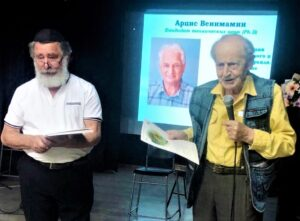 Выступление М. Котена на торжественном заседании Дома ученых Хайфы26/05/2022                                      (На фото Михаил Котен (справа) и Александр Бахмутский ( Руководитель Дома учёных Хайфы)Иллюстрация из  pushchinocity.ru  haifaru.co.il